British Broadcasting Company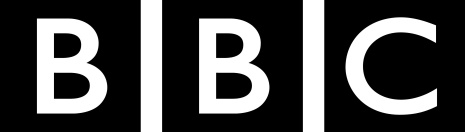 Quay HouseBBC MediaCity UKSalfordM50 2QHFriday 8th September 2017Dear Provost Williams C of E Primary School,We are writing to request your help in calculating the number of migrants who entered Britain during the invasions of 410AD in order to inform the production of a new documentary entitled “410: The Creation of Britain”. The documentary considers the vast influx of migrants during the invasions of European tribes - such as the Angle, Saxons and Jutes - and how this mass-migration established the foundations for modern Britain.The “410: The Creation of Britain” production team have included migration figures based on the evidence provided by some of the period’s leading historians. Please ensure you double check your calculations as we, at ITV Studios, pride ourselves on factually accurate broadcasts and any mistakes will be to the detriment of the channel and the edification of our audience.410AD Migration Figures REF#5670021234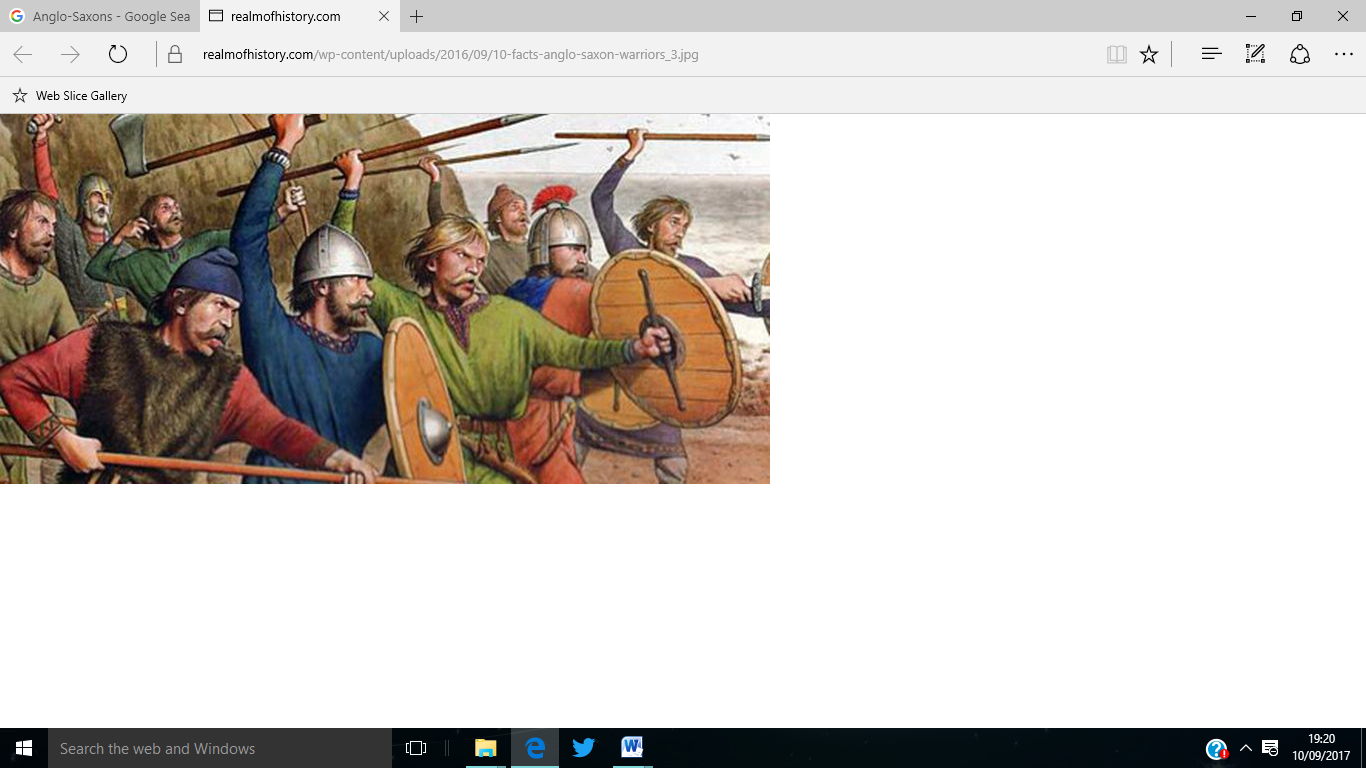 The production team for “410: The Creation of Britain” would like you to calculate the figures for the following areas:On behalf of us all at the BBC, we would like to thank you for your assistance in this matter. Yours sincerely,Mr. Tony Hall CEO British Broadcasting Company January FebruaryMarchAprilMayJuneJulyAngles 9,31512,64523,1859,57413,2459,20122,102Saxons 6,345,10,68418,62410,26312,5688,56223,215Jutes8,3459,21511,65911,32012,5462,31419,264Frisians3,6276,34510,26419,26511,2347,62018,234Gauls2,6481,20511,48713,02513,6584,23119,205How many people migrated to Britain in February?How many Angles arrived in Britain between January and July?Which invasion force brought the most people to Britain between January and July – Jutes or Frisians?What was the difference in the number of migrants?Altogether how many people migrated to Britain during March?How many more or less was this than the number who arrived in May?How many people arrived in the first four months of the year? How many more or less migrated in the last three months than in the first four months?Which month saw the arrival of the most migrants?Order the months from least to most migrants arriving in Britain.Which invasion forces brought the most people to Britain between January and July?Order the invasion forces based on the numbers of people who migrated from smallest to largest.  How many people (in total) migrated to Britain during the period between January and July?